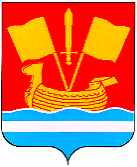 АДМИНИСТРАЦИЯ КИРОВСКОГО МУНИЦИПАЛЬНОГО РАЙОНА ЛЕНИНГРАДСКОЙ ОБЛАСТИП О С Т А Н О В Л Е Н И Еот 25 января 2024 г. № 102 О мерах по реализации в 2024 году решения совета депутатов Кировского муниципального района Ленинградской области от 29 ноября 2023 года № 100 «О бюджете Кировского муниципального района Ленинградской области на 2024 год и на плановый период 2025 и 2026 годов»В целях реализации в 2024 году решения совета депутатов Кировского муниципального района Ленинградской области от 29 ноября 2023 года        № 100 «О бюджете Кировского муниципального района Ленинградской области на 2024 год и на плановый период 2025 и 2026 годов» (далее – решение о бюджете): 1. Принять к исполнению бюджет Кировского муниципального района Ленинградской области на 2024 год и на плановый период 2025 и 2026 годов (далее - районный бюджет).2. Главным администраторам доходов районного бюджета:2.1. Принять меры по обеспечению поступления администрируемых налоговых и неналоговых доходов районного бюджета в запланированных объемах, по сокращению задолженности по их уплате, а также осуществлению мероприятий, препятствующих ее возникновению.2.2. Представлять в комитет финансов администрации Кировского муниципального района Ленинградской области (далее - Комитет финансов) до 10 числа месяца, следующего за отчетным кварталом, аналитические материалы по исполнению районного бюджета по администрируемым доходам.2.3. Обеспечить оперативное осуществление подведомственными администраторами доходов районного бюджета мероприятий:по уточнению (возвратам) платежей, относимых Управлением Федерального казначейства по Ленинградской области на невыясненные поступления; по работе с дебиторской задолженностью по доходам в соответствии с утвержденными регламентами, включая:- мониторинг динамики дебиторской задолженности,- претензионно-исковую работу;по взысканию в районный бюджет задолженности по платежам, пеней и штрафов;по передаче информации о начислениях в Государственную информационную систему о государственных и муниципальных платежах, необходимой для осуществления перевода денежных средств в районный бюджет;по представлению в Управление Федерального казначейства по Ленинградской области уточненных реестров администрируемых доходов районного бюджета в случае изменения состава администрируемых доходов районного бюджета;по доведению до плательщиков информации, необходимой для заполнения расчетных и платежных документов на перечисление в районный бюджет соответствующих платежей, в том числе по возврату остатков бюджетных средств и восстановлению ранее произведенных расходов из районного бюджета.2.4. Представлять в Комитет финансов информацию об изменении состава администрируемых доходов районного бюджета, необходимую для внесения изменений в перечень главных администраторов доходов районного бюджета.3. Главным распорядителям бюджетных средств районного бюджета:3.1. Обеспечить заключение соглашений с главными распорядителями бюджетных средств Ленинградской области (далее – Соглашение) при предоставлении субсидий:3.1.1. Для межбюджетных субсидий, распределение которых утверждено областным законом Ленинградской области от 19 декабря 2023 года № 145-оз «Об областном бюджете Ленинградской области на 2024 год и на плановый период 2025 и 2026 годов» (далее - областной бюджет), до 15 февраля 2024 года.В случаях внесения изменений в распределение, которое утверждено областным бюджетом о внесении изменений в областной бюджет и(или) нормативными правовыми актами Правительства Ленинградской области, предусматривающими изменения в 2024 году объемов бюджетных ассигнований на предоставление межбюджетных субсидий, не позднее 30 календарных дней после дня вступления в силу указанного областного бюджета и(или) указанного нормативного правового акта Правительства Ленинградской области.3.1.2. Для межбюджетных субсидий и иных межбюджетных трансфертов, софинансируемых из федерального бюджета, не позднее 30-го дня со дня вступления в силу соглашения о предоставлении межбюджетных субсидий или иных межбюджетных трансфертов из федерального бюджета областному бюджету.3.2. Предусмотреть для межбюджетных субсидий, предоставляемых на софинансирование капитальных вложений в объекты муниципальной собственности, возможность авансирования в размере до 30 процентов от суммы муниципального контракта.3.3. Соглашения о предоставлении межбюджетных субсидий заключать в информационной системе «Управление бюджетным процессом Ленинградской области» по типовой форме, утвержденной Комитетом финансов Ленинградской области.3.4. Соглашения о предоставлении межбюджетных субсидий и иных межбюджетных трансфертов, софинансируемых из федерального бюджета, заключать в государственной интегрированной информационной системе управления общественными финансами «Электронный бюджет».3.5. Включить в контракты на выполнение работ по строительству и реконструкции объектов капитального строительства условие по обеспечению постоянного видеонаблюдения в информационно – телекоммуникационной сети «Интернет» за площадными объектами, включенными в адресную инвестиционную программу, с соблюдением требований к качеству и надежности видеотрансляции (суммарная продолжительность отсутствия трансляции не более восьми часов в месяц; наглядность процесса строительства, обеспечиваемая установкой достаточного числа камер по периметру объекта; отсутствие посторонних предметов в зоне трансляции, перекрывающих обзор; четкость изображения, устойчивость к неблагоприятным погодным условиям; использование видеохостингов с возможностью встраивания трансляции на сторонних веб-сайтах).3.6. Обеспечить заключение муниципальных контрактов (договоров) на поставку товаров, выполнение работ, оказание услуг финансовое обеспечение которых осуществляется полностью либо частично за счет межбюджетных трансфертов, имеющих целевое назначение, из областного бюджета, не позднее 1 июля 2024 года (по соглашениям, заключенным в соответствии с пунктом 3.1.1 настоящего постановления). При заключении указанных соглашений в государственной интегрированной информационной системе управления общественными финансами «Электронный бюджет» может быть установлен иной срок, но не позднее 1 июля 2024 года.3.7. Предоставлять субсидии юридическим лицам (за исключением субсидий муниципальным учреждениям), индивидуальным предпринимателям, физическим лицам, некоммерческим организациям, не являющимся муниципальными учреждениями, в порядках, установленных муниципальными правовыми актами Кировского муниципального района Ленинградской области, которые должны соответствовать общим требованиям, установленным Правительством Российской Федерации.Отбор получателей субсидий, указанных в абзаце 1 настоящего пункта осуществлять в порядке, установленном муниципальными правовыми актами Кировского муниципального района Ленинградской области, которые должны соответствовать общим требованиям, установленным Правительством Российской Федерации.Обеспечить внесение изменений в муниципальные правовые акты Кировского муниципального района Ленинградской области, регулирующие предоставление субсидий, в том числе грантов в форме субсидий, юридическим лицам, индивидуальным предпринимателям, некоммерческим организациям, а также физическим лицам - производителям товаров, работ, услуг, для приведения в соответствие с общими требованиями к нормативным правовым актам, утвержденными постановлением Правительства Российской Федерации от 25 октября 2023 года № 1782 «Об утверждении общих требований к нормативным правовым актам, муниципальным правовым актам, регулирующим предоставление из бюджетов субъектов Российской Федерации, местных бюджетов субсидий, в том числе грантов в форме субсидий, юридическим лицам, индивидуальным предпринимателям, а также физическим лицам – производителям товаров, работ, услуг и проведение отборов получателей указанных субсидий, в том числе грантов в форме субсидий», при первом внесении изменений в муниципальные правовые акты Кировского муниципального района Ленинградской области, но не позднее 1 апреля 2024 года.3.8. Предоставлять субсидии (гранты в форме субсидий) юридическим лицам (за исключением субсидий муниципальным учреждениям), индивидуальным предпринимателям, физическим лицам - производителям товаров, работ, услуг, некоммерческим организациям, не являющимся муниципальными учреждениями, при условии заключения договора (соглашения) о предоставлении субсидии (гранта в форме субсидий) между главным распорядителем бюджетных средств и получателем субсидии (гранта в форме субсидий) в соответствии с типовой формой, утвержденной распоряжением Комитета финансов. 3.9. Обеспечить до 1 апреля 2024 года возврат остатков субсидий на финансовое обеспечение затрат, по которым не принято решение главного распорядителя бюджетных средств о наличии потребности в использовании остатков субсидии юридическими лицами, индивидуальными предпринимателями, физическими лицами - производителями товаров, работ, услуг, не являющимися муниципальными учреждениями.3.10. Предоставлять субсидии муниципальным бюджетным и муниципальным автономным учреждениям Кировского муниципального района Ленинградской области на финансовое обеспечение выполнения муниципального задания на оказание муниципальных услуг (выполнение работ) (далее - муниципальное задание) и субсидии на иные цели при условии заключения соглашения о предоставлении субсидии между главным распорядителем бюджетных средств и муниципальным бюджетным или муниципальным автономным учреждением Кировского муниципального района Ленинградской области в информационной системе «Управление бюджетным процессом Ленинградской области» в соответствии с типовой формой, утвержденной распоряжением Комитета финансов, в соответствии с графиком к соглашению о предоставлении субсидии.3.11. Обеспечить до 1 марта 2024 года возврат в районный бюджет муниципальными бюджетными и муниципальными автономными учреждениями Кировского муниципального района Ленинградской области остатков:3.11.1. Субсидий, предоставленных на финансовое обеспечение выполнения муниципальных заданий, в связи с недостижением установленных муниципальным заданием показателей, характеризующих объем муниципальных услуг (работ), в объеме, соответствующем недостигнутым показателям муниципального задания указанными учреждениями;3.11.2. Субсидий на иные цели, по которым не принято решение о наличии потребности в текущем финансовом году.3.12. При осуществлении муниципальными бюджетными и муниципальными автономными учреждениями Кировского муниципального района Ленинградской области, в отношении которых главные распорядители бюджетных средств осуществляют полномочия учредителя, закупок в рамках реализации федеральных проектов, входящих в состав национальных проектов (программ), определенных Указом Президента Российской Федерации от 7 мая 2018 года № 204 «О национальных целях и стратегических задачах развития Российской Федерации на период до 2024 года» обеспечить детализацию по кодам целевых статей расходов, классификации расходов бюджетов, показателей плана финансово-хозяйственной деятельности на очередной финансовый год и на плановый период, объема финансового обеспечения, предусмотренного для осуществления закупок, в планах-графиках закупок, при формировании информации об источнике финансирования контракта для включения в реестр контрактов, заключенных заказчиками.3.13. При исполнении районного бюджета исходить из необходимости безусловного исполнения расходных обязательств Кировского муниципального района Ленинградской области, возникающих при реализации региональных проектов, направленных на реализацию федеральных проектов, входящих в состав национальных проектов, определенных Указом Президента Российской Федерации от 7 мая 2018 года № 204 «О национальных целях и стратегических задачах развития Российской Федерации на период до 2024 года».3.14. Не допускать принятия получателями бюджетных средств районного бюджета бюджетных обязательств на 2024 год после 1 декабря 2024 года на основании муниципальных контрактов на поставку товаров, выполнение работ, оказание услуг, предусматривающих сроки оплаты поставленных товаров, выполненных работ, оказанных услуг или выплаты аванса, в том числе по отдельным этапам их исполнения, превышающие один месяц после указанной даты. 3.15. Обеспечить в целях выполнения требований законодательства Российской Федерации о размещении информации в информационных системах:3.15.1. Полноту и корректность формирования получателями бюджетных средств платежных документов, информация по которым передается, в соответствии с действующим законодательством Российской Федерации, Комитетом финансов в Государственную информационную систему о государственных и муниципальных платежах и Государственную информационную систему жилищно-коммунального хозяйства.3.15.2. Своевременное осуществление муниципальными бюджетными и муниципальными автономными учреждениями Кировского муниципального района Ленинградской области мероприятий по передаче в Государственную информационную систему информации о государственных и муниципальных платежах, необходимой для уплаты денежных средств за государственные услуги.3.15.3. Размещение информации подведомственными муниципальными учреждениями Кировского муниципального района Ленинградской области на официальном сайте www.bus.gov.ru в сети «Интернет» в соответствии с приказом Министерства финансов Российской Федерации от 21 июля 2011 года № 86н «Об утверждении порядка предоставления информации государственным (муниципальным) учреждением, ее размещения на официальном сайте в сети «Интернет» и ведения указанного сайта».3.16. Представить до 1 февраля 2024 года для рассмотрения в Комитет финансов информацию о необходимости увеличения бюджетных ассигнований 2024 года:на предоставление иных межбюджетных трансфертов, имеющих целевое назначение, предоставление которых в 2023 году осуществлялось в пределах суммы, необходимой для оплаты денежных обязательств получателей средств бюджета, источником финансового обеспечения которых являлись указанные межбюджетные трансферты, в объеме, не превышающем остатка не использованных на 1 января 2024 года бюджетных ассигнований, источником финансового обеспечения которых являлись указанные межбюджетные трансферты;на оплату заключенных муниципальных контрактов на поставку товаров, выполнение работ, оказание услуг, подлежавших в соответствии с условиями этих муниципальных контрактов оплате в 2023 году в объеме, не превышающем остатка не использованных на 1 января 2024 года бюджетных ассигнований на исполнение указанных муниципальных контрактов.Ежемесячно, не позднее 7-го числа месяца, следующего за отчетным, в программном комплексе «Свод-Смарт» представлять информацию о заключенных муниципальными бюджетными и муниципальными автономными учреждениями Кировского муниципального района Ленинградской области муниципальных контрактах (договорах) на поставку товаров, выполнение работ, оказание услуг, направленных на достижение результатов региональных проектов, и сведения об их исполнении по форме, установленной Комитетом финансов Ленинградской области. 3.17. Обеспечить заключение муниципальных контрактов (договоров) на поставку товаров, выполнение работ, оказание услуг финансовое обеспечение которых осуществляется за счет средств бюджета Кировского муниципального района Ленинградской области не позднее 1 июля 2024 года.3.18. Не осуществлять процедуры реорганизации, изменения типа и изменения подведомственности муниципальных казенных, бюджетных и автономных учреждений в течение финансового года.3.19. Предоставлять в отдел экономического развития и инвестиционной деятельности администрации Кировского муниципального района Ленинградской области одновременно с предложениями о внесении изменений в районный бюджет сведения о соответствующем изменении целевых показателей, индикаторов муниципальных программ Кировского муниципального района Ленинградской области.4. Комитету финансов:4.1. Осуществлять перечисление дотаций на выравнивание бюджетной обеспеченности поселений Кировского муниципального района Ленинградской области за счет средств областного бюджета в первом месяце квартала в следующих размерах от объема бюджетных ассигнований, утвержденных областным бюджетом: первый квартал - 30 процентов, второй квартал - 30 процентов, третий квартал - 30 процентов, четвертый квартал - 10 процентов.4.2. Осуществлять перечисление дотаций на выравнивание бюджетной обеспеченности поселений за счет средств районного бюджета в соответствии с двухсторонними соглашениями, предусматривающими меры по социально-экономическому развитию муниципальных образований городских и сельских поселений Кировского муниципального района Ленинградской области, заключаемыми администрацией Кировского муниципального района Ленинградской области с администрациями муниципальных образований городских и сельских поселений Кировского муниципального района Ленинградской области по типовой форме, утверждаемой Комитетом финансов.4.3. Осуществлять работу по пополнению районного бюджета неналоговыми доходами в части возврата денежных средств, предоставленных на возвратной и платной основах.4.4. Подготавливать и представлять на утверждение главы администрации Кировского муниципального района Ленинградской области отчеты об исполнении районного бюджета за первый квартал, полугодие и девять месяцев.4.5. Ежеквартально представлять в отдел экономического развития и инвестиционной деятельности аналитические записки по исполнению бюджетных ассигнований районного бюджета, предусмотренных на реализацию муниципальных программ Кировского муниципального района Ленинградской области в рамках процессной и проектной частей муниципальных программ Кировского муниципального района Ленинградской области.5. Отделу экономического развития и инвестиционной деятельности администрации Кировского муниципального района Ленинградской области:5.1. Ежеквартально по статистическим данным и материалам структурных подразделений и отраслевых органов администрации Кировского муниципального района Ленинградской области осуществлять комплексный анализ социально-экономического развития Кировского муниципального района Ленинградской области.5.2. Ежеквартально в срок до 10-го числа месяца, следующего за отчетным кварталом, предоставлять аналитические записки по исполнению бюджетных ассигнований районного бюджета, предусмотренных на реализацию муниципальных программ Кировского муниципального района Ленинградской области. 6. Установить, что исполнение районного бюджета осуществляется в соответствии со сводной бюджетной росписью районного бюджета и кассовым планом на текущий финансовый год.7. Кассовое обслуживание исполнения районного бюджета осуществляется Управлением Федерального казначейства по Ленинградской области.8. Установить, что заключение и оплата получателями бюджетных средств районного бюджета муниципальных контрактов (договоров) и иных обязательств, исполнение которых осуществляется за счет средств районного бюджета, производится в пределах доведенных лимитов бюджетных обязательств в соответствии с бюджетной классификацией с учетом принятых и неисполненных обязательств. Оплата денежных обязательств по публичным нормативным обязательствам осуществляется в пределах доведенных до получателя бюджетных ассигнований.9. Не подлежат оплате обязательства, вытекающие из муниципальных контрактов (договоров), принятые получателями бюджетных средств районного бюджета сверх утвержденных бюджетных ассигнований и (или) лимитов бюджетных обязательств.10. При заключении муниципальных контрактов (договоров) на технологическое присоединение (подключение) к соответствующим инженерным сетям, а также за потребление электрической энергии, за услуги газоснабжения, на подачу холодного водоснабжения и водоотведения, на подачу тепловой энергии получатели бюджетных средств вправе предусматривать авансовые платежи в размерах, установленных законодательством Российской Федерации в сфере электроэнергетики, теплоснабжения, газоснабжения, водоснабжения. 11. По иным заключаемым муниципальным контрактам (договорам) получатели бюджетных средств вправе предусматривать авансовые платежи в следующем размере и порядке, но не более лимитов бюджетных обязательств на соответствующий финансовый год, доведенных в установленном порядке на соответствующие цели:11.1. До 100 процентов суммы муниципального контракта (договора) по муниципальным контрактам (договорам): об оказании услуг связи; о подписке на печатные издания и об их приобретении; об обучении на курсах повышения квалификации; о прохождении профессиональной переподготовки; об участии в конференциях, семинарах, конкурсах; о проведении государственной экспертизы проектной документации и результатов инженерных изысканий; о проведении проверки достоверности определения сметной стоимости строительства, реконструкции, капитального ремонта объектов капитального строительства; о приобретении авиа- и железнодорожных билетов, гостиничных услуг по месту командировки; о приобретении путевок на санаторно-курортное лечение; о приобретении билетов для проезда городским и пригородным транспортом; по договорам страхования; проведении мероприятий по тушению пожаров; на работы по открытию доступа к информационно-справочной поддержке системы для сдачи отчетности и неисключительное право использования системы.11.2. В пределах месячного объема поставки товаров (оказания услуг) по муниципальным контрактам (договорам) на поставку продуктов питания и (или) на оказание услуг по организации горячего питания при наличии включения в муниципальный контракт (договор) условия об авансировании и установления графика авансовых платежей, предусматривающего распределение предельного месячного объема авансирования с учетом периода действия муниципального контракта (договора).11.3. До 30 процентов суммы муниципального контракта (договора) - по иным договорам о поставке товаров, выполнении работ, об оказании услуг, при включении в муниципальный контракт (договор) условия о последующих после выплаты аванса платежах в размере, не превышающем разницу между стоимостью фактически поставленных товаров, выполненных работ, оказанных услуг, подтвержденных в соответствии с установленным Комитетом финансов порядком санкционирования оплаты денежных обязательств получателей средств районного бюджета, и общей суммой ранее выплаченного авансового платежа (в случае если муниципальный контракт (договор) не содержит этапов его исполнения либо выполнение указанных этапов осуществляется последовательно) или суммой, рассчитанной как произведение размера предусмотренного муниципальным контрактом (договором) авансового платежа в процентном выражении и стоимости фактически поставленных товаров, выполненных работ, оказанных услуг (в случае если муниципальный контракт (договор) содержит этапы его исполнения, сроки выполнения которых полностью или частично совпадают).При заключении муниципальных контрактов (договоров), указанных в пункте 11.3. настоящего пункта, предусматривающих отдельные этапы их исполнения и оплаты, не включаются условия о выплате авансового платежа на последнем этапе исполнения муниципального контракта (договора), если иное не установлено действующим законодательством Российской Федерации.Получатели бюджетных средств районного бюджета вправе в соответствии с частью 65.1 статьи 112 Федерального закона от 5 апреля 2013 года № 44-ФЗ «О контрактной системе в сфере закупок товаров, работ, услуг для обеспечения государственных и муниципальных нужд» внести по соглашению сторон в заключенные муниципальные контракты (договоры) на поставку товаров (выполнение работ, оказание услуг) по объектам капитального строительства, включенным в адресную инвестиционную программу Кировского муниципального района Ленинградской области, а также на поставку продуктов питания и (или) на оказание услуг по организации горячего питания, изменения, предусматривающие возможность авансирования в размерах, определенных в соответствии с пунктом 11.2 и абзацем первым пункта 11.3. настоящего пункта, с соблюдением размера обеспечения исполнения муниципального контракта (договора), устанавливаемого в соответствии с частью 6 статьи 96 Федерального закона от 5 апреля 2013 года № 44-ФЗ «О контрактной системе в сфере закупок товаров, работ, услуг для обеспечения государственных и муниципальных нужд».11.4. Оплата расходов районного бюджета, не связанных с приобретением товаров, выполнением работ, оказанием услуг для муниципальных нужд, в том числе расходов на уплату разного рода платежей, сборов, государственных пошлин, лицензий, осуществляется путем авансирования в размере 100 процентов обязательства.11.5. В случае угрозы ограничения подачи коммунальных услуг в учреждениях социальной сферы производится авансирование коммунальных услуг.12. Рекомендовать органам местного самоуправления городских и сельских поселений Кировского муниципального района Ленинградской области:12.1. Обеспечивать внесение изменений в перечень главных администраторов доходов местного бюджета с учетом принятых муниципальных правовых актов органов местного самоуправления.12.2. Направлять экономию, образовавшуюся по результатам процедур осуществления закупок для муниципальных нужд, в первоочередном порядке на погашение дефицита местных бюджетов.13. Настоящее постановление вступает в силу после официального опубликования в средстве массовой информации газете «Ладога», подлежит размещению на сайте администрации Кировского муниципального района Ленинградской области в сети «Интернет».14. Действие настоящего постановления распространяется на правоотношения, возникшие с 1 января 2024 года.15. Контроль за исполнением постановления оставляю за собой.Первый заместитель главыадминистрации				                   			С.А. Ельчанинов Разослано: в дело, ОЭР, СД, КСП, ОУиО, ОМЗ, КО, УК, МКУ УХОиТ, МКУ УУиК, МКУ УКС, КУМИ,  МАУ СЗК, МАУ Кредо, МБУ ДО «Кировская СШ», МБУ РЦРР, КФ